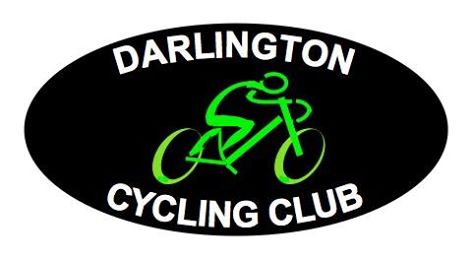 Darlington Cycling Club  Membership Application FormName: .......................................................................................................................................     Address: .......................................................................................................................................................................................................................................................................................................................................................................  Post Code: ..............................................Home Tel: ................................................... Mobile No: ...........................................................Date of Birth: ................................. email address: ...................................................................Age: ..............................ICE (In Case of Emergency) Tel. No. and contact next of kin and relationshipTel: .........................................................	Name: .................................................................Relationship: .............................................................................................................................1st Claim Club (If you are racing for another club)...................................................................................................................................................Proposed by:Name: ..........................................................   Signature: .........................................................Seconded by:Name: .........................................................   Signature: ..........................................................Notes:The Proposer and Seconder must be current full members of Darlington Cycling Club. The completed form should be presented to the club committee at one of the monthly members meetings with the annual subscription of £10.00 for adult members or £5.00 for under 18s. Cheques should be payable to Darlington Cycling Club.For those joining after 1st October in any year the payment covers the following year’s full subscription.  Once a member the annual subscription must be paid by January in every year, if payment is not made your membership is, technically, void.     Membership will be confirmed following a vote by those full members present at the members meeting.Member Insurance: It is a condition of joining the Club that all members must have a minimum of 3rd party insurance to the value of £10 million; this can be taken out with various cycling organisations, including Cycling UK, and British Cycling. If you require more information about this, please speak to the Membership Secretary or any club official.Affiliated membership of Cycling UK, including insurance, is available for £26.00 per annum, payable with the annual subscription or via the Cycling UK website. For further information contact the Membership Secretary or a member of the committee.Club activities (e.g. club runs): In the event of an emergency, club members will give as much assistance as possible but neither the club nor its members undertake any responsibility for your safety, you must assume full responsibility for your own safety and compliance with the law of the land relating to road travel. You must ride in accordance with the DCC Road Discipline and Risk Assessment documents and follow instructions issued/given by the Ride LeaderSafety & Behaviour: It is strongly recommended that a cycling helmet be worn at all times during cycling activities.  You are required to ensure that your bicycle is roadworthy and legal and has the necessary kit and provisions to take part in the ride, and you are confident in riding a bicycle.  Any member who persistently misbehaves, including use of abusive or threatening language, or put others in danger will be asked to leave an activity and will not be allowed to continue. In this event the club reserves the right to terminate their membership with immediate effect.Club membership card: A membership card will be issued to you if you request one.  It will display your name, address, ICE (In Case of Emergency) phone number and contact name on one side of the card, and Darlington Cycling Club name and the year valid to on the other.Identification:  You should carry some form of identification with you on all rides.  This should include your full name and an ICE number.  It can be the membership card (as above) but there are various other physical items such as tags or bracelets which could be used.  It is not sufficient to simply have a mobile phone or other electronic device which may be inaccessible or broken in a worst-case scenario.     I confirm I have read and understand and will comply with the DCC Road Discipline, the Generic Risk Assessment, the DCC Safeguarding Policy documents, and the Group Riding Etiquette, all of which can be located on the club website below.www.darlingtoncyclingclub.co.ukI agree that I understand and will abide by the terms and conditions required by Darlington Cycle Club for the safe participation in this activity and to act responsibly and adhere to the rules of the road and countryside. It is my responsibility to ensure that any manoeuvre is carried out safely. I hereby maintain that I am fit and healthy enough to participate in the activity described above and my cycle is in a safe, legal and roadworthy condition. I also accept that Darlington Cycle Club cannot be held responsible for any personal injury, accident, loss, damage or public liability during the event.Name: (print)...............................................................................................................................Signature: ..................................................................................................................................Date: ........................................................................Data Protection: Any information provided about you will be kept confidential and secure. It will only be used to contact you regarding club matters and activities. Please confirm that you are happy for DCC to contact you by: Email (Y/N) Phone (Y/N)At any time, you can change your mind about whether to receive information by contacting the Club Membership Secretary. PLEASE PRESENT THE COMPLETED FORM TO THE CLUB MEMBERSHIP SECRETARY OR COMMITTEE AT THE NEXT MONTHLY MEMBERS MEETING